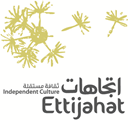 Volunteering Application:
Please write your skill level (beginner, good, very good, professional) in the box for each language and discipline: 
Other languages (please mention any other language and your skill level in it):
……………………………………………………………………………………………………………………………………………………………

Have you done any voluntary social work before? Yes / No
If yes, please give examples:1- 
2- 

Have you ever participated in training courses, youth camps and/or workshops? Yes / NoIf yes, please give examples and dates:
1- 
2- 

Do you have talent or expertise in the field of culture / education? Yes / No If yes, please give details; if no, please describe any areas of experience you may have.
1- 
2- 

Notes: 
1- This application is for voluntary work; organization is not obliged to provide any cash allowance or salary in return for services rendered.
2- The organization will provide a transportation allowance throughout the period of volunteering, subject to prior agreement.

I   …………………………………………………………… the undersigned, hereby agree to the terms and conditions of the organization’s volunteer programme.

Thank you very much.

Applicant signature: 

Director signature: 

DateFull name Telephone (mobile)Telephone (home)E-mail Nationality Country of residenceAddressDate of birth Country of birth Blood type Identification number (if applicable)Passport number Name of university / school Specialization / course of study (if you are a university student)Emergency contact address
Emergency contact telephoneMarital statusLanguage ReadingWritingConversationTranslationArabicEnglishFrench German 